MODELO SOLICITUD DE PRECOLEGIACIÓN EN EL COLEGIO OFICIAL DE INGENIEROS TÉCNICOS AGRÍCOLAS Y GRADUADOS DE LA REGIÓN DE MURCIAApellidos: Nombre: NIF/NIE:				Fecha de nacimiento: Universidad en la que cursa los estudios de Grado en Ingeniería AgronómicaResidencia durante el curso académico:Dirección:					Localidad:Residencia familiar:Dirección:					Localidad:Teléfono:				Teléfono móvil:			e-mail (1):				EXPONE,que encontrándose matriculado/matriculada en 3º o 4º curso, o proyecto fin de carrera (táchese lo que no proceda) del Grado en Ingeniería Agronómica, teniendo superados _____ créditos del plan de estudios (según documento justificativo)SOLICITA,a la Junta de Gobierno del Colegio Oficial de Ingenieros Técnicos Agrícolas y Graduados en Ingeniería Agrícola de la Región de Murcia su alta como PRECOLEGIADO/PRECOLEGIADA, manifestando una vinculación con la Región de Murcia, debida a:       _____________________________________________________________________________       _____________________________________________________________________________       _____________________________________________________________________________En Murcia, a             de                                    20        .                                                 Fdo                              ____________________________________                    .PROTECCIÓN DE DATOS DE CARÁCTER PERSONALResponsable del Tratamiento: COLEGIO OFICIAL DE INGENIEROS TÉCNICOS AGRÍCOLAS Y GRADUADOS EN INGENIERÍA AGRÍCOLA DE LA REGIÓN DE MURCIA.N.I.F.: Q-3071002-D.Dirección: PANTANO DEL CENAJO, 1, 30007 – MURCIA.Teléfono: 968 233 412 Email: secretaria@coitarm.esDelegado de Protección de Datos: Salvador Zotano Sánchez.Email: salvadorzotano@gmail.comFinalidad del tratamiento: Los fines propios que, conforme a la legislación específica, ofrece un Colegio Profesional a sus Colegiados.Plazo de conservación del Tratamiento: Mientras dure la prestación del servicio y, en su defecto, el determinado por la legislación fiscal.Puede ejercer los derechos de acceso, rectificación, supresión, limitación, portabilidad y oposición ante la entidad o ante su DPD, e incluso, si lo considera necesario, ante una Autoridad de Control (la Agencia Española de Protección de Datos, como Autoridad Principal).Conforme a las condiciones para el consentimiento reguladas en el art. 7 del Reglamento 2016/679, de 27 de abril, del Parlamento y del Consejo, de Protección de Datos de Carácter Personal, si marca el Sí, consiente de forma expresa en que el COLEGIO OFICIAL DE INGENIEROS TÉCNICOS AGRÍCOLAS Y GRADUADOS EN INGENIERÍA AGRÍCOLA DE LA REGIÓN DE MURCIA utilice sus datos para enviarle la información propia que le corresponde en su relación con la entidad y toda aquella información complementaria que se entienda que puede ser de su interés. De igual forma y en cualquier momento, usted puede comunicar, por este mismo medio, al COLEGIO OFICIAL DE INGENIEROS TÉCNICOS AGRÍCOLAS Y GRADUADOS EN INGENIERÍA AGRÍCOLA DE LA REGIÓN DE MURCIA, las modificaciones que crea oportunas respecto al consentimiento otorgado. SÍ, doy mi consentimiento para que usen mis datosNO, niego mi consentimiento para que usen mis datos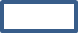 Firma y fecha,